Avda. Oviedo, 2  ·  24008 LEÓNTlfno: 987 226 609  ·  Fax: 987 222 510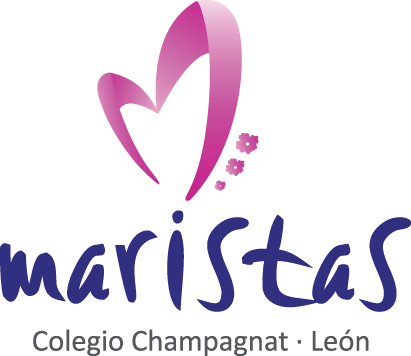  http://maristaschampagnatleon.es                                                                        e-mail: champagnat.leon@maristascompostela.org  COLEGIO MARISTA CHAMPAGNAT.UNIDAD DIDÁCTICA: PODCAST EN LA ESO (I. Emp, Tecnología y Orientación).Temporalización: 2 semanas.PROFESORASIGNATURAESCALETA PROGRAMA RADIOJuan José Seoane CostoyaAdolfo Caballero GuerraFelicidad Vega del RiegoIniciativa Emprendedora, Tecnología y Orientación 3ºESOPRODUCCIONES CHAMPACCIÓN:Podcast entrevistasESTÁNDARES DE APRENDIZAJECONTENIDO CURRICULARB1.1.2. Resuelve situaciones propuestas haciendo uso de sus recursos personales con seguridad y confianza. B1.1.3. Analiza los resultados alcanzados con conciencia del esfuerzo personal aplicado y los logros obtenidos realizando propuestas de mejora sobre el propio trabajo.B1.2.1. A partir de un objetivo establecido, realiza un listado de tareas asignando plazos y compromisos en la realización de éstas, asumiendo las responsabilidades personales y de grupo correspondientes. B1.3.1. Participa en situaciones de comunicación de grupo demostrando iniciativa y respeto y expresando con claridad sus ideas y recogiendo y argumentando las de los demás integrantes.B1.4.3. Investiga su entorno para detectar experiencias relacionadas con las tareas planteadas que puedan aportar soluciones y le permitan desarrollar una visión de desafíos y necesidades futuras y consecuencias.-Autoconocimiento:. Intereses, aptitudes y motivaciones personales.-Detección y resolución de problemas.- Orientación al logro. -Análisis de resultados y propuestas de mejora. Aceptación de errores y fracasos. -Gestión de proyectos y tareas: definición de objetivos, planificación, organización, y control. -La comunicación. La comunicación verbal y no verbal. -Asertividad. Escucha activa y empatía. La inteligencia emocional. -La creación de equipos, la cooperación y el trabajo en equipo. -El liderazgo, la persuasión y la negociación. -Los procesos creativos y la búsqueda de la innovación. -La investigación y la búsqueda de información.RECURSOS TÉCNICOSRECURSOS TIC Y TACCámara Video DRLS.Móviles.Pantallas de luz LEDMicrófono semiprofesional USB,Micrófono semiprofesional Mini-Jack.Ordenadores.Programas sofware:Anchor.Imovie.Audacity.Officce 365:Teams.OnedrivePowerpoint.HERRAMIENTAS DE EVALUACIÓNCRITERIOS DE CALIFICACIÓNAutoevaluación:(Lista de cotejo sobre aspectos individuales de aprendizaje por escalas).-Heteroevaluación:(Rúbrica de evaluación entre iguales por escalas).- Evaluación externa:(Prueba oral tipo noticiero).(Trabajo escrito de metacognición del aprendizaje).(Diario de aprendizaje)-Evaluación externa del público:(Formulario google a modo de encuesta de satisfacción del producto final).20%30%30%20%TÍTULOEDITORESFECHASDURACIÓNMindfulnessProfesor: Juanjo Seoane y Adolfo Caballero (Co-director y editor)Profesor: Felicidad Vega (C. Lingüística y editora).Alumno: Nicolás Conejo (Co-director y editor).Alumna: Beatriz Negral (Música y sonido).Alumna: Miriam Carracedo (Guión e investigación).Alumno: Ismael González (Guión e investigación).Voz en off: Alumna de Primaria (Alba Castro).Desarrollo trabajo:-Investigación.-Gestión del programa.-Grabación.(2 semanas: 16 al 20 noviembre).(Grabación: 30 Nov).(Edición: 1-2 Diciembre).15,45´´Nº BLOQUEMINUTAJE TOTALLOCUCIÓNINTERLOCUTORSONIDO- FUENTETIEMPO PARCIAL10´´Entrada del programa: -Ráfaga de sonido-Sonido de niños19 segundos(degradación a partir del 16´´)20´12´´Voz en off: “Producciones Champacción presenta”.-Niña de Primaria: Alba Castro8,2 segundos30,15´´Música de fondo-Nada Soil1,3 min.Entra degradadoSale degradado40,21´´Presentador del programa: presenta la entrevista de hoy.-Presentador:Beatriz Negral- Nicolás Conejo.56,4  seg.51,28´´Entrevista grabada (Juanjo- Javier García Campayo).-Entrevista: Juanjo- Javier García Campayo.4,7 min.66,09´´Música de fondo-Nada Soil44,3 seg.Entra degradadoSale degradado76,21´´Presentación conferencia Jon Kabat Zinn-Presentador: Beatriz Negral.27,3 seg.86,52´´Conferencia Kabat ZIn-Audio grabado: Kabat Zin1,4 mn96,52´´Voz en off traducción Kabat Zin-Voz en off: Juanjo Seoane.1,4 mn108,09´´Música de fondo-Nada Soil16,1 seg.Entra degradadoSale degradado118,21´´Entrevista grabada (Juanjo- Javier García Campayo).-Entrevista: Juanjo- Javier García Campayo.5,8 mn1214,15´´Despedida entrevista grabada (Juanjo- Javier García Campayo)-Entrevista: Juanjo- Javier García Campayo.38,1 seg1314,17´´Música de fondo-Nada Soil1,3 mnEntra degradadoSale degradado1415,00´´Presentador del programa: despide el programa de hoy.Presentador: Nicolás Conejo.22,6 seg1515,30-15,45´´Salida de programa:-Sonido de niños 15,9 segEntra degradadoSale degradado